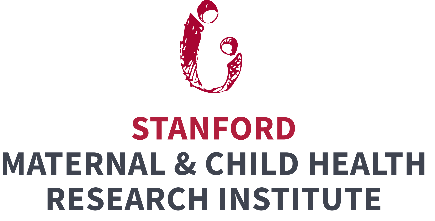 Transdisciplinary1 Initiatives ProgramLetter of Intent TemplateProject TitlePI (Submitter) Last Name,	First Name	RankSchool/Department	Primary Discipline2	EmailCo-PI	Last Name,	First Name	RankSchool/Department	Primary Discipline2	EmailCo-PI	Last Name,	First Name	RankSchool/Department	Primary Discipline2	EmailCo-PI	Last Name,	First Name	RankSchool/Department	Primary Discipline2	Email1 Transdisciplinary is defined as heterogeneous groups of scholars who transform one another's perspectives on a problem; it is more than an amalgamation of disciplines or a series of tasks done by different labs, but rather a synthesis of ideas that creates new learning.2Primary Discipline should indicate primary area of expertise and trainingProject DescriptionA one to two-page description (Arial 10 or greater font) of the project aims.  Please clearly state the potential impact on child and/or maternal health.  Please list all disciplines involved and describe their contribution.  Please include an indicative budget. Project Description (continued)